АДМИНИСТРАЦИЯ ГОРОДА ИШИМА
ПОСТАНОВЛЕНИЕ20 марта 2017 г.                                                                                              № 219 	В соответствии с Федеральным законом № 210-ФЗ от 27.07.2010 «Об организации предоставления государственных и муниципальных услуг»1.	В постановление администрации города Ишима от 07.09.2015 № 724 «Об утверждении административного регламента по предоставлению муниципальной услуги «Бесплатное предоставление земельных участков гражданам, имеющим трех и более детей» (в ред. постановлений администрации города Ишима от 21.03.2016 № 286, от 10.05.2016 № 500, от 07.11.2016 № 1147), внести следующие изменения:1.1.	Пункт 3.2.4. читать в следующей редакции: «Сотрудник департамента, уведомляет многодетную семью в зависимости от указанного в заявлении способа получения результата муниципальной услуги о решении, принятом по результатам рассмотрения заявления, не позднее 5 рабочих дней со дня принятия такого решения.В случае обращения заявителя через МФЦ копия решения, принятого Администрацией по результатам рассмотрения заявления, выдается через МФЦ, в соответствии с правилами делопроизводства МФЦ и соглашением о взаимодействии между Администрацией и МФЦ». 1.2.	Пункт 3.4.4. читать в следующей редакции: «Сотрудник департамента, уведомляет многодетную семью о принятом решении, не позднее 5 рабочих дней со дня принятия такого решения.В случае обращения заявителя через МФЦ копия решения, принятого Администрацией по результатам рассмотрения заявления, выдается через МФЦ, в соответствии с правилами делопроизводства МФЦ и соглашением о взаимодействии между Администрацией и МФЦ».1.3.	Пункт 3.4.1. читать в следующей редакции:«Основанием для начала исполнения административной процедуры является поступление в администрацию, МФЦ письменного согласия заявителя с предложенным вариантом предоставления земельного участка, по форме установленной Приложением № 2 к настоящему административному регламенту и документов, установленных подразделом 2.6 настоящего административного регламента».3.	Опубликовать настоящее постановление в сетевом издании «Официальные документы города Ишима» (www: ishimdoc.ru) и разместить на официальном сайте муниципального образования городской округ город Ишим.4.	Контроль за исполнением настоящего постановления возложить на     заместителя Главы города по имуществу.Глава города                                                                                       Ф.Б. Шишкин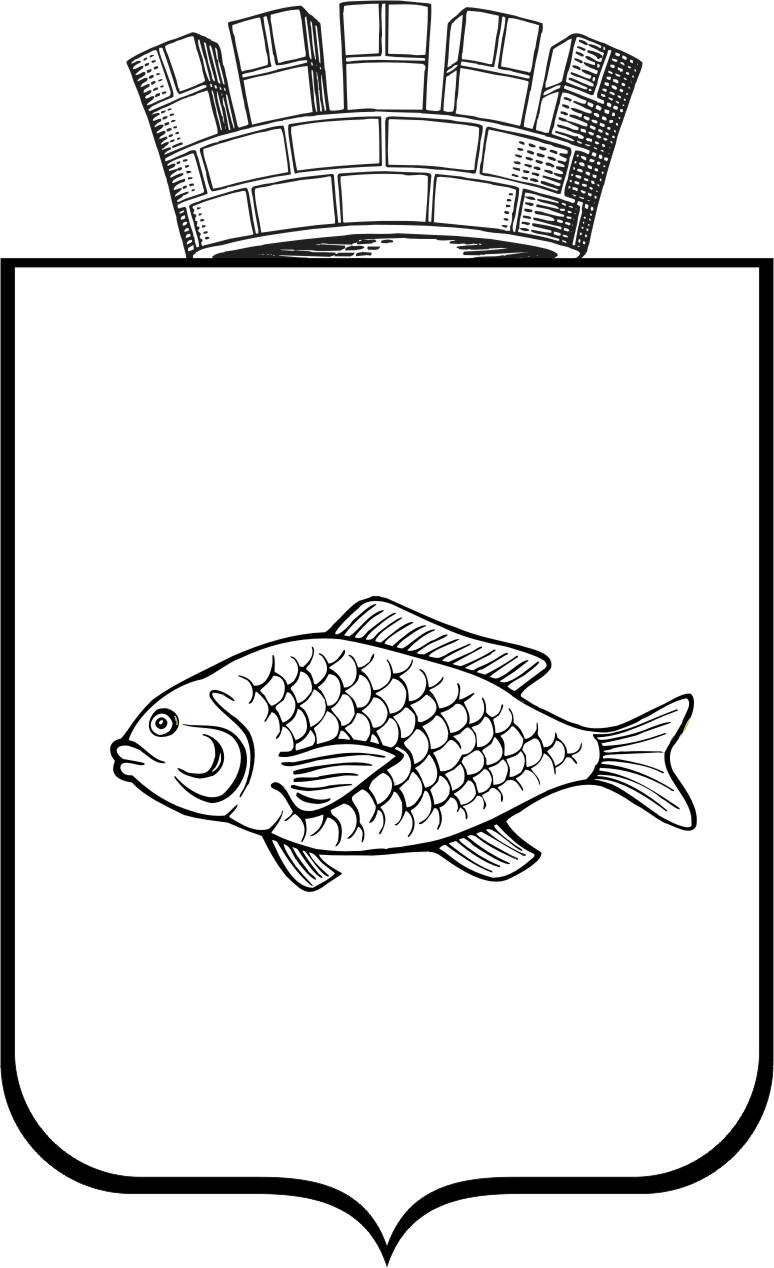 О внесении изменений в постановление администрации  от 07.09.2015 № 724 города Ишима «Об утверждении административного регламента по предоставлению муниципальной услуги «Бесплатное предоставление земельных участков гражданам, имеющим трех и более детей» (в ред. постановлений администрации города Ишима от 21.03.2016 № 286, от 10.05.2016 № 500, от 07.11.2016 № 1147)